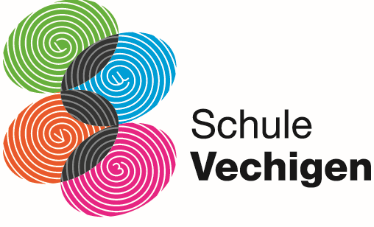 Schule VechigenKernstrasse 13067 BollAnmeldung Betreuungsangebot während derWiederaufnahme des PräsenzunterrichtesBitte nur ausfüllen, wenn Sie zuhause oder in der Nachbarschaft keine andere Betreuungsmöglichkeit finden.Das Angebot gilt für Montag und Dienstag, 11. + 12. Mai 2020.Spätestens bis am Freitag, 8. Mai 2020, 12.00 Uhr, senden an:ursula.baumgartner@vechigen.chSie werden bis Samstag, 9. Mai 2020, 16.00 Uhr, genaue Informationen zur Betreuung erhalten.Personalien der Kinder, welche für ein Betreuungsangebot angemeldet werden:Name	Vorname	Klasse		Schulhaus1.2. 3.Bitte die gewünschten Betreuungseinheiten ankreuzen:Für das Mittagessen werden CHF 8.50 und für das Zvieri CHF 1.50 pro Kind und Tag in Rechnung gestellt. Der Transport zum Betreuungsort ist Sache der Eltern.Für allfällige Fragen wenden Sie sich an die Standortschulleitungen.Ich bestätige die Anmeldung:Ort und Datum:			Name/Vorname:____________________________		_______________________________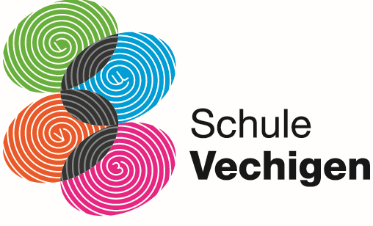 MontagDienstagMittwochDonnerstagFreitag08.00 – 12.00 Uhr08.00 – 13.30 Uhr (inkl. Mittagessen)12.00 – 15.30 Uhr (inkl. Mittagessen)15.30 – 18.00 Uhr (inkl. Zvieri)NotfallblattName + Vorname des KindesGeburtsdatumTelefon privatTelefon GeschäftMutter     	Vater     MobiltelefonMutter     	Vater     Mail-Adresse:Haus- oder KinderarztName     Telefon ArztHat Ihr Kind gesundheitliche Probleme?Benötigt Ihr Kind deswegen bestimmte Medikamente?Wenn ja, bitte Med. angeben.Bemerkungen